附件1采矿权注销申请登记书（空表）采  矿 权  注  销申请登记书采矿权人：                     （印章）：年   月   日附件2采矿权注销申请登记书（范本）XXXXXXXXXX采石场采 矿 权 注 销申报资料XXXXXXXXXX采石场2016年10月附件3注销公告（结果样本）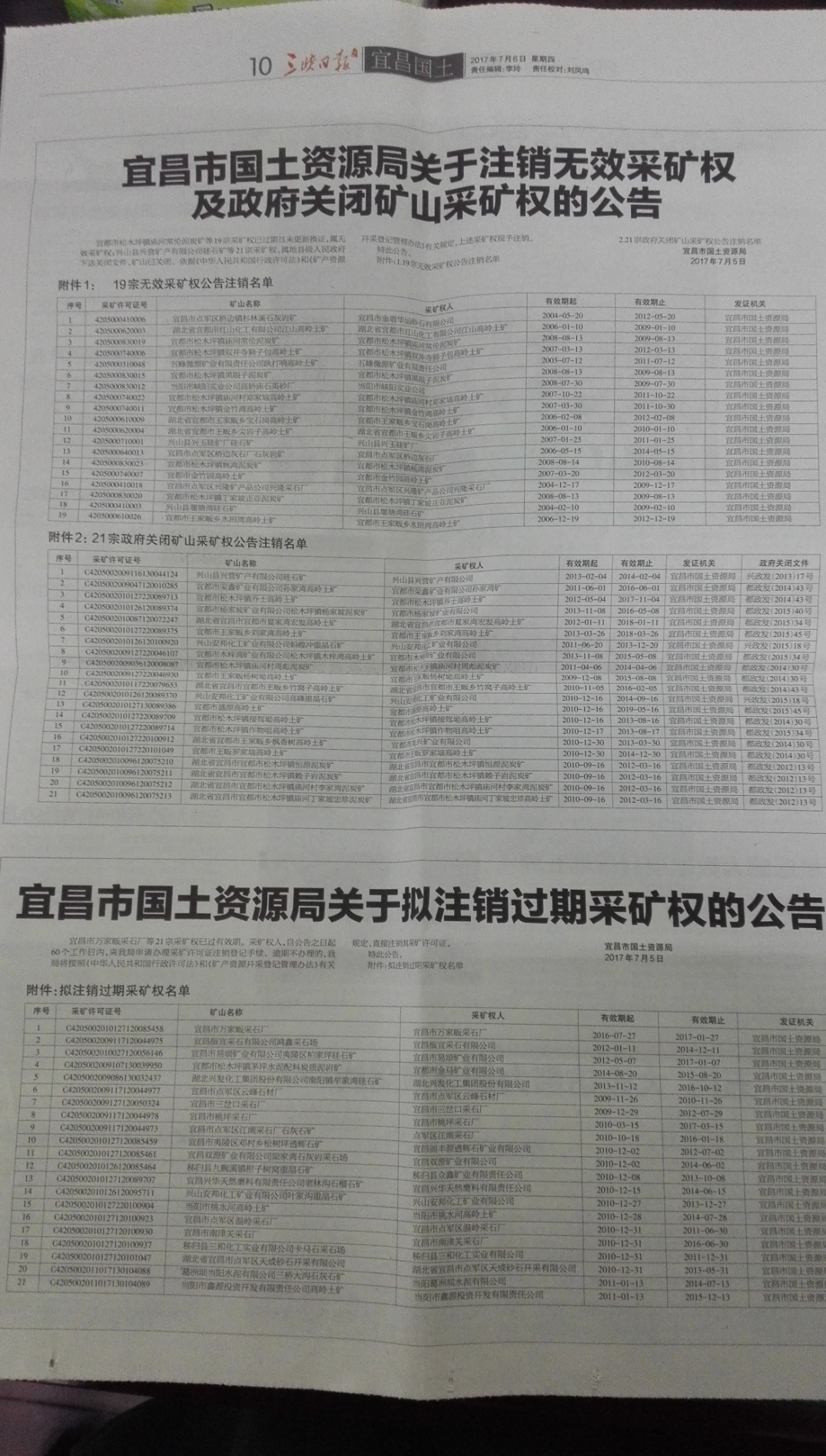 填  写  说  明填  写  说  明填  写  说  明填  写  说  明填  写  说  明填  写  说  明填  写  说  明填  写  说  明填  写  说  明填  写  说  明填  写  说  明采矿权人：采矿权人：取得采矿权的法人单位、个体或个人。取得采矿权的法人单位、个体或个人。取得采矿权的法人单位、个体或个人。取得采矿权的法人单位、个体或个人。取得采矿权的法人单位、个体或个人。取得采矿权的法人单位、个体或个人。取得采矿权的法人单位、个体或个人。取得采矿权的法人单位、个体或个人。取得采矿权的法人单位、个体或个人。地址：采矿权人单位所在地地址（填至县级）。采矿权人单位所在地地址（填至县级）。采矿权人单位所在地地址（填至县级）。采矿权人单位所在地地址（填至县级）。采矿权人单位所在地地址（填至县级）。采矿权人单位所在地地址（填至县级）。采矿权人单位所在地地址（填至县级）。采矿权人单位所在地地址（填至县级）。采矿权人单位所在地地址（填至县级）。采矿权人单位所在地地址（填至县级）。矿山名称：矿山名称：采矿权人为开采矿产资源所开办矿山的名称。矿山名称前应采矿权人为开采矿产资源所开办矿山的名称。矿山名称前应采矿权人为开采矿产资源所开办矿山的名称。矿山名称前应采矿权人为开采矿产资源所开办矿山的名称。矿山名称前应采矿权人为开采矿产资源所开办矿山的名称。矿山名称前应采矿权人为开采矿产资源所开办矿山的名称。矿山名称前应采矿权人为开采矿产资源所开办矿山的名称。矿山名称前应采矿权人为开采矿产资源所开办矿山的名称。矿山名称前应采矿权人为开采矿产资源所开办矿山的名称。矿山名称前应冠以采矿权人的全称。如：淮北矿务局申请取得许疃煤矿的采矿权，采矿冠以采矿权人的全称。如：淮北矿务局申请取得许疃煤矿的采矿权，采矿冠以采矿权人的全称。如：淮北矿务局申请取得许疃煤矿的采矿权，采矿冠以采矿权人的全称。如：淮北矿务局申请取得许疃煤矿的采矿权，采矿冠以采矿权人的全称。如：淮北矿务局申请取得许疃煤矿的采矿权，采矿冠以采矿权人的全称。如：淮北矿务局申请取得许疃煤矿的采矿权，采矿冠以采矿权人的全称。如：淮北矿务局申请取得许疃煤矿的采矿权，采矿冠以采矿权人的全称。如：淮北矿务局申请取得许疃煤矿的采矿权，采矿冠以采矿权人的全称。如：淮北矿务局申请取得许疃煤矿的采矿权，采矿冠以采矿权人的全称。如：淮北矿务局申请取得许疃煤矿的采矿权，采矿冠以采矿权人的全称。如：淮北矿务局申请取得许疃煤矿的采矿权，采矿权申请人为法人单位：淮北矿务局；矿山名称为：淮北矿务局许疃煤矿。权申请人为法人单位：淮北矿务局；矿山名称为：淮北矿务局许疃煤矿。权申请人为法人单位：淮北矿务局；矿山名称为：淮北矿务局许疃煤矿。权申请人为法人单位：淮北矿务局；矿山名称为：淮北矿务局许疃煤矿。权申请人为法人单位：淮北矿务局；矿山名称为：淮北矿务局许疃煤矿。权申请人为法人单位：淮北矿务局；矿山名称为：淮北矿务局许疃煤矿。权申请人为法人单位：淮北矿务局；矿山名称为：淮北矿务局许疃煤矿。权申请人为法人单位：淮北矿务局；矿山名称为：淮北矿务局许疃煤矿。权申请人为法人单位：淮北矿务局；矿山名称为：淮北矿务局许疃煤矿。权申请人为法人单位：淮北矿务局；矿山名称为：淮北矿务局许疃煤矿。权申请人为法人单位：淮北矿务局；矿山名称为：淮北矿务局许疃煤矿。采矿权有效期限：采矿权有效期限：采矿权有效期限：填写由×年×月至×年×月。填写由×年×月至×年×月。填写由×年×月至×年×月。填写由×年×月至×年×月。填写由×年×月至×年×月。填写由×年×月至×年×月。填写由×年×月至×年×月。填写由×年×月至×年×月。注销原因：注销原因：根据本企业的具体情况，具体填写申请注销原因。根据本企业的具体情况，具体填写申请注销原因。根据本企业的具体情况，具体填写申请注销原因。根据本企业的具体情况，具体填写申请注销原因。根据本企业的具体情况，具体填写申请注销原因。根据本企业的具体情况，具体填写申请注销原因。根据本企业的具体情况，具体填写申请注销原因。根据本企业的具体情况，具体填写申请注销原因。根据本企业的具体情况，具体填写申请注销原因。批准机关及批准文号：批准机关及批准文号：批准机关及批准文号：批准机关及批准文号：指批准关闭矿山的机关及审批文号。指批准关闭矿山的机关及审批文号。指批准关闭矿山的机关及审批文号。指批准关闭矿山的机关及审批文号。指批准关闭矿山的机关及审批文号。指批准关闭矿山的机关及审批文号。指批准关闭矿山的机关及审批文号。保有储量：保有储量：填写申请注销时矿山保有的各级地质储量数据。填写申请注销时矿山保有的各级地质储量数据。填写申请注销时矿山保有的各级地质储量数据。填写申请注销时矿山保有的各级地质储量数据。填写申请注销时矿山保有的各级地质储量数据。填写申请注销时矿山保有的各级地质储量数据。填写申请注销时矿山保有的各级地质储量数据。填写申请注销时矿山保有的各级地质储量数据。填写申请注销时矿山保有的各级地质储量数据。资源补偿费交纳情况：资源补偿费交纳情况：资源补偿费交纳情况：资源补偿费交纳情况：填写本企业历年来交纳资源补偿费的情况。填写本企业历年来交纳资源补偿费的情况。填写本企业历年来交纳资源补偿费的情况。填写本企业历年来交纳资源补偿费的情况。填写本企业历年来交纳资源补偿费的情况。填写本企业历年来交纳资源补偿费的情况。填写本企业历年来交纳资源补偿费的情况。采矿权使用费交纳情况：采矿权使用费交纳情况：采矿权使用费交纳情况：采矿权使用费交纳情况：采矿权使用费交纳情况：填写本企业历年来交纳采矿权使用费的情况。填写本企业历年来交纳采矿权使用费的情况。填写本企业历年来交纳采矿权使用费的情况。填写本企业历年来交纳采矿权使用费的情况。填写本企业历年来交纳采矿权使用费的情况。填写本企业历年来交纳采矿权使用费的情况。采矿权价款处置情况：采矿权价款处置情况：采矿权价款处置情况：采矿权价款处置情况：填写本企业交纳采矿权价款的情况。填写本企业交纳采矿权价款的情况。填写本企业交纳采矿权价款的情况。填写本企业交纳采矿权价款的情况。填写本企业交纳采矿权价款的情况。填写本企业交纳采矿权价款的情况。填写本企业交纳采矿权价款的情况。采矿权人电话号码地址邮政编码矿山名称申请注销采矿采矿权有效期自许可证证号采矿权有效期至注销原因批准机关批准文号保有储量资源补偿费交纳情况采矿权使用费交纳情况采矿权价款处置情况备注法定代表人：填表人：填表人：县︵市︶国土资源部门意见年月日市︵州︶国土资源部门意见年月日发证机关审批意见年月日